First Name of Application CV No 1637892Whatsapp Mobile: +971504753686 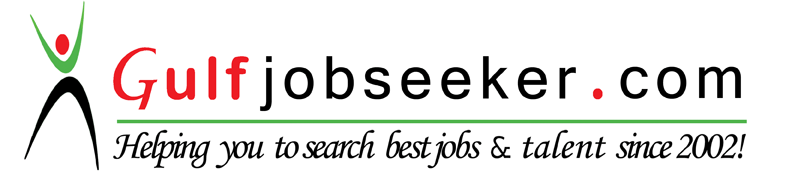 To get contact details of this candidate Purchase our CV Database Access on this link.http://www.gulfjobseeker.com/employer/services/buycvdatabase.php CAREER OBJECTIVESTo obtain a challenging position in a financial organization that will allow me to use my experience and operational skills to help for organizational growth. . I will contribute my full potential in every possible manner, both as an individual and as a part of a team, towards the benefit and growth of the organization.PROFESSIONAL SUMMARY3 years of experience as a BPO professional in the area of banking with a wide range of expertise in inward clearing, outward clearing.I have committed to maintain highest level of banking standards at every time and all Time, worked in Vsoft- Technologies as CTSAssociate for CTS (Cheque Truncation System)  process & 2 Banks in MMS (Mandate Management System) process in Cochin & Pune.INTERPERSONAL SKILLSBelieves in teamwork, Self-initiative, Sincere, Hardworking, Trust worthy, Eager to accept challenging assignments.PROFESSIONAL EXPERIENCEWorked in Vsoft Technologies pvt ltd, from 12th April 2012 to 10th May 2015 as a CTSAssociate(operations).PROFESSIONAL EXPOSURE2012 – 2015Organization		–	VSoft Technologies Ltd(Axis Bank)Period		–	12th April 2012 – 10th May 2015Designation		–	CTSAssociate (operation)Roles and Responsibilities:Worked on Finical 7.1.10 End to End knowledge in Banking application.Clearing:Handling of Inward & Outward Clearing& tallying.Taking care of OSC entries, Realization & Dishonoring.Taking care of outstation Cheque clearing.At par Processing – Processing of Dividend Warrants and Refund Orders.Validating the instruments and raising referrals in case of discrepancies and obtain in rectification.Transfer Cheques.Data Entry of Cash Envelopes and Cheques.Data entries of High Value outward Cheques and tallying same.Filing –Keeping the files in order and vouchers organized.Strong in outward cheque/DD clearing verification @a speed of   3000 Cheques per day.Processing of disbursement DD .Outward power encoding instruments (cheques).Attending customer queries and providing online solutions.                                 Cash Management Services:(CMS):The schedules to correct locations.Tracking of outstation cheques returns.Following up of outstanding realization cases.Booking of Outstation cheques both branch and non branch locations.Dispatching Handling customer queries regarding  realization proceeds.EDUCATIONAL QUALIFICATIONS2012-2015	Bachelor of Business Administration ( B.B.A ) in Bank Management	Anna Malai UniversityTECHNICAL SKILLSPlatforms		: MicrosoftWindows98/XP/7/8/8.1/10Software Expertise	:Microsoft Office PackageCourses		: DCA, Multimedia, Data EntryPERSONAL DETAILSDate of Birth	: 30 March 1993Nationality	: IndianMarital Status	: MarriedLanguages known	: English, Hindi, Malayalam, Tamil